На основу чл. 16, 24. и 33. Покрајинске скупштинске одлуке о покрајинској управи („Службени лист АПВ“, бр. 37/14 и 54/14 - др.одлука, 37/15, 29/17, 24/19,  66/20 и 38/21), чл. 11. и 23. став 4. Покрајинске скупштинске одлуке о буџету АП Војводине за 2024. годину („Службени лист АПВ“, брoj 45/23), у вези са чланом 4. став 3. Закона о обављању саветодавних и стручних послова у области пољопривреде („Службени гласник РС“, број: 30/10); Програмом подршке пољопривредним стручним и саветодавним службама у обављању саветодавних и прогнозно извештајних послова у заштити биља у АП Војводини за 2024. годину“ („Службени лист АПВ” број 45/2023) и у вези са тачком II подтачке 2.7. мере 306. Подршка пружању савета и информација пољопривредним произвођачима , удружењима , задругама и другим правним лицима у пољопривреди; Покрајинске скупштинске одлуке о програму подршке за спровођење пољопривредне политике за развој села и политике руралног развоја за територију Аутономне покрајине Војводине у 2024. години („Службени лист АПВ“, број 45/23); и тачком II подтачком 1.2. Покрајинском скупштинском одлуком о програму заштите, уређења и коришћења пољопривредног земљишта на територији Аутономне покрајине Војводине у 2024. години („Службени лист АПВ”, број 45/2023)  и члана 16.  Правилника о спровођењу конкурса које расписује Покрајински секретаријат за пољопривреду, водопривреду и шумарство („Службени лист АПВ“ бр. 8/23 и 56/24) , покрајински секретар за пољопривреду, водопривреду и шумарство (у даљем тексту: покрајински секретар) доносиПРАВИЛНИК СПРОВЕЂЕЊЕ ЈАВНОГ ПОЗИВА ЗА УЧЕШЋЕ ПРАВНИХ ЛИЦА У  ОБАВЉАЊУ САВЕТОДАВНИХ И ПРОГНОЗНО ИЗВЕШТАЈНИХ ПОСЛОВА  У ЗАШТИТИ БИЉА НА ПОДРУЧЈУ АП ВОЈВОДИНЕ У 2024.ГОДИНИ Члан 1.Правилником  о  спровођење јавног позива за учешће правнх лицима са подручја АП Војводине за учешће у обављању саветодавних и прогнозно извештајних послова у заштити биља у 2024. (у даљем тексту: Правилник) прописује се висина и начин доделе средстава, намена средстава, поступак додељивања средстава и друга питања значајна за доделу средстава.      	Путем Јавног  позива   за учешће правних лица у обављању саветодавних и прогнозно извештајних послова  у заштити биља на подручју АП Војводине у 2024.години (у даљем тексту: Јавни позив ) финансираће се обављање саветодавних послова у оквиру Основног програма саветодавних послова и обављање прогнозно извештајних послова у заштити биља  у АП Војводини за 2024. годину“ („Службени лист АПВ” број 45/2023), у складу са: Програмом подршке пољопривредним стручним и саветодавним службама у обављању саветодавних и прогнозно извештајних послова у заштити биља у АП Војводини за 2024. годину („Службени лист АПВ 45/2023); Покрајинском  скупштинском одлуком о програму подршке за спровођење пољопривредне политике за развој села и политике руралног развоја за територију Аутономне покрајине Војводине у 2024. години („Службени лист АПВ“, број 45/23)( тачке II подтачке 2.7. мере 306) и у складу са Покрајинском скупштинском одлуком о програму заштите, уређења и коришћења пољопривредног земљишта на територији Аутономне покрајине Војводине у 2024. години : тачка II подтачка 1.2..         Програме из става 1. овог члана усвојила је Скупштина Аутoномне покрајине Војводине, а Покрајински секретаријат за пољопривреду, водопривреду и шумарство (у даљем тексту: Покрајински секретаријат) задужен је за његову реализацију.Висина и начин доделе средставаЧлан 2.У Програму подршке пољопривредним стручним и саветодавним службама у обављању саветодавних и прогнозно извештајних послова у заштити биља у АП Војводини за 2024. годину („Службени лист АПВ” број 45/2023), интензитет помоћи за обављање саветодавних послова и прогнозно извештајних послова у заштити биља  правних лица  са подручја АП Војводине је - 100%.Укупан износ  бесповратних средстава који се додељује за обављање саветодавних послова по Јавном позиву за Основни износи укупно 90.000.000,00 динара. Јавни позив за обављање саветодавних послова се односи само на Основни програм саветодавних послова.Подносилац пријаве може поднети само једну пријаву по Јавном позиву за обављање послова Основног програма саветодавних послова.Укупан износ  бесповратних средстава који се додељује за обављање прогнозно извештајних послова у заштити биља  по Јавном позиву износи 87.807.000,00 динара. Подносилац пријаве може поднети само једну пријаву по Јавном позиву за обављање прогнозно извештајних послова у заштити биља  за послове  који се обављају на нивоу регионалног центра. ПСС Пољопривредна станица Нови Сад као координатор ових послова у  АП Војводине по Јавном позиву се пријављује и за координацију и организацију рада целокупног система Прогнозно извештајне службе у заштити биља за подручје АП Војводине.Након пристиглих пријава Комисија коју образује Покрајински секрета ће разматрати пристигле пријаве  и сачинити записник и предлог одлуке за расподелу средстава по Јавном позиву  у складу са расположивим средствима програмима и укупним захтевима за потребним средствима. Након доношења Одлуке о расподели средстава које потписује покрајински секретар, приступиће се потписивању уговора са корисницима средстава којима су Одлуком одобрена средства.                 Средства се додељују путем Јавног позива, који ће бити објављен на званичном сајту Покрајинског секретаријата.Намена бесповратних финансијских средставаЧлан 3.       Бесповратна финансијска средстава која се додељују по Јавном позиву намењена су за:Обављање саветодавних послова иОбављање  прогнозно извештајних послова у заштити биља.Наведене послове  ће реализовати правна лица са подручја АП Војводине која испуњавају услове у складу са Законом о обављању саветодавних послкова у области пољопривреде, а која треба да обезбеде системску подршку пољопривредним произвођачима у обављању пољопривредне делатности и која треба да допринесу развоју пољопривреде , очувању здравља људи и животиња, смањењу загађења и допринесу руралном развоју на подручју АП Војводине.Такође и да омогуће лакши, бржи и кавлитетнији пренос информација и знања значајних за пољопривредне произвођаче и допринесу бољој заштити економски значајних гајених усеве од штетних организама који могу да угрозе њихову производњу. Право на учешће на Јавном позиву Члан 4.          Право учешћа и корисници средстава су Привредна друштва која  су разврстана у микро и мало правно лице, у складу са Законом о привредним друштвима („Службени гласник РС“, бр. 36/2011, 99/2011, 83/2014, 5/2015, 44/2018, 95/2018 и 91/2019) , која учествују у обављању  саветодавних и прогнозно извештајним пословима у заштити биља у складу са  Законом о обављању саветодавних послова у области пољопривреде  („Службени гласник РС“, број 30/2010) и која су основана од стране Владе  Републике Србије, која су са подручја АП Војводине.Услови за учешће на Јавном позивуЧлан 5.Општи услови: Подносилац пријаве мора имати седиште на територији јединице локалне самоуправе у АП Војводини;Подносилац пријаве мора бити уписан у Регистар привредних субјеката;Подносилац пријаве мора бити  основан од стране  Републике Србије,; Подносилац пријаве мора доставити комплетну документацију наведену у Јавном позиву.Специфични услови  су:за обављање саветодавних послова да имају запослене саветодавце са важећом лиценцом (уписане у централни регистар саветодаваца), по могућности различитих профила , уколико се пријављују само са програмом за лабораторијска испитивања биљних производа и производа добијених прерадом биљних производа да имају лабораторије за испитивање биљних производа  на здравствену безбедност производа и /или  садржај хранљивих материја у земљишту  и/или квалитет производа),да имају за обављање саветодавних  или прогнозно извештајних послова потребну опрему за рад (минимум 2 аутомобила, компјутере или лаптопове, мобилне телефоне  и другу опрему потребну за рад), за обављање прогнозно извештајних послова у заштити биља да имају запослена  стручна лица (најмање два  инжењера за заштиту биља),за координацију рада регионалних центара да поседује решење о поверавању послова координације рада регионалних центара у обављању прогнозно извештајних послова у заштити биља и да поседују лабораторију за детекцију штетних организама  (детекцију вируса),да доставе свој планирани Програм рада за 2024. годину, да програм који доставе буде израђен  у складу са усвојеним програмима објављеним у Службеном листу АПВ број 45/2023  и у складу са Упутством за обављање  саветодавних послова, односно Програмом рада  Прогнозно извештајне службе у заштити биља за АП Војводину  за 2024. годинуПријава на Јавни позивЧлан 6.       	  Пријава на Јавни позив  подноси се на обрасцима датим у прилогу Јавног позива. У прилозима Јавног позива налазе се и модели за дефинисање Програма рада за 2024.годину за обављање саветодавних, као и за обављање прогнозно извештајних послова у заштити биља за регионалне центре и за Покрајински центар ПИС-а. Сви наведи обрасци и документа налазе се на сајту Секретаријата и могу се са њега преузети у електронској форми, као и овај Правилник и чине саставни део Јавног позива.       У оквиру пријавног обрасца уносе се подаци:  о подносиоцу пријаве – назив и седиште подносиоца пријаве, подаци о одговорном лицу подносиоца пријаве, односно лицу овлашћеном за подношење пријаве и закључивање уговора о коришћењу подстицаја; податке о лицима за контакт; телефон, факс, електронску адресу, ПИБ, матични број, податке о трезорском подрачуну.         У оквиру обрасца за пријаву  налази се и Изјава о поседовању неопходне опреме за учешће у саветодавним односно прогнозно извештајним пословима у заштити биља.Одлучивање о додели бесповратних финансијских средстава Члан 7.Комисија за разматрање пријава (у даљем тексту: Комисија), коју је именовао покрајински секретар, разматра поднете пријаве и доноси записник с предлогом одлуке о додели средстава. Комисија утврђује листу подносилаца пријава који испуњавају услове на основу достављене документације, у складу с условима  дефинисаним у Јавном позиву  и Правилнику. У записник се уноси: укупан број поднетих пријава са приказом учешћа у програмима за обављање саветодавних послова и за учешће у обављању прогнозно извештајних послова у заштити биља са траженим износима средстава, прихватњиве пријаве са предлогом за расподелу средстава неприхватљиве пријаве.Истовремено са записником Комисија доноси и „Предлог одлуке о додели средстава по Јавном позиву“.Предлогом одлуке о додели средстава по Јавном позиву, утврђују се појединачни износи средстава по подносиоцу пријаве ком су одобрена средства. Уколико подносиоцима пријаве средства нису одобрена наводе се разлози одбијања.Одлуку о додели средстава по Јавном позиву доноси покрајински секретар на основу предлога Комисије. Одлука о додели средстава по Јавном позиву се објављује на званичној интернет страни Покрајинског секретаријата: www.psp.vojvodina.gov.rs.Покрајински секретаријат задржава право да од подносиоца пријаве затражи додатну документацију, као и да од пољопривредне инспекције Министарства пољопривреде, шумарства и водопривреде тражи да изврши контролу реализације предмета уговора.Уговор о додели средставаЧлан 8. Након доношења Одлуке о додели средстава по Јавном позиву,  покрајински секретар у име Покрајинског секретаријата закључује уговор о додели средстава с Корисником, којим се регулишу права и обавезе уговорних страна.Исплата бесповратних средставаЧлан 9.   Бесповратна средства исплаћују се авансно или квартално у складу са одредбама уговора, након потписивања уговора и у складу с приливом средстава у буџет АП Војводине.Корисник средстава се обавезује да ће на крају обављања саветодавних послова доставити извештај до 15 фебруара 2025. године који садржи наративни извештај о реализованим активностима у 2024. години са финансијским правдањем утрошка средстава у складу са одредбама уговора. Извештај о обављеним ПИС пословима у 2024. години, треба да садржи наративни годишњи извештај о реализованим пословима и оставреним резултатима са финансијским правдањем утрошка средстава у складу са одредбама уговора, а потребно га је доставити  до 15. априла 2025. године. Покрајински секретаријат задржава право да од подносиоца захтева затражи додатну документацију. Покрајински секретаријат може да од пољопривредне инспекције Министарства пољопривреде, шумарства и водопривреде затражи да се изврши контрола реализације предмета уговора. У моменту исплате средстава рачун корисника средстава не сме бити у блокади.Обавезе корисника средставаЧлан 10.Корисник бесповратних средстава по Јавном позиву,  дужан је да за реализоване саветодавне и прогнозно извештајне послове у заштити биља достави извештај у складу са одредбама уговора и документацију везану за реализацију уговора чува у складу са законом.         Корисник средстава  дужан је да примењује одредбе Закона о јавним набавкама („Службени гласник РС”, бр. 91/2019 и 92/2023). Праћење извршења уговораЧлан 11.Административну контролу, односно испуњеност обавеза из уговора прати и контролише ресорни сектор Покрајинског секретаријата.Завршне одредбеЧлан 12.Правилник ступа на снагу даном објављивања у „Сл. листу АПВ“.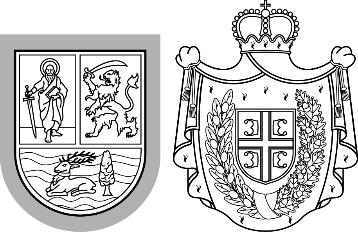 Република СрбијаАутономна покрајина ВојводинаПокрајински секретаријат запољопривреду, водопривреду и шумарствоБулевар Михајла Пупина 16, 21000 Нови СадТ: +381 21 487 44 11; 456 721 F: +381 21 456 040  psp@vojvodina.gov.rsБрој: 000427434 2024 09419 000 000 000 001Дана: 12.02.2024. годинеРепублика СрбијаАутономна покрајина ВојводинаПокрајински секретаријат запољопривреду, водопривреду и шумарствоБулевар Михајла Пупина 16, 21000 Нови СадТ: +381 21 487 44 11; 456 721 F: +381 21 456 040  psp@vojvodina.gov.rsБрој: 000427434 2024 09419 000 000 000 001Дана: 12.02.2024. годинеПокрајински секретар              Владимир Галић